HNRCD Annual Plan of Work2017-2018District Name:     Hereford Natural Resource Conservation District Mission Statement:  Working together to enhance our natural resources.SupervisorsMember:  James Lindsey                                                             Title:ChairmanMember:  Lucinda Earven					         Title:  Vice ChairmanMember:  Rachel Thomas                                                            Title:  SecretaryMember:  John Ladd                                                                    Title:  Supervisor Member:  David Greenberg                                                         Title:  SupervisorStaff:  Kathy Morris                                                                    Title:   Board ClerkDistrict Contact informationKathy MorrisBoard ClerkHereford NRCDP.O. Box 3361Sierra Vista, AZ 85636520-220-2028Location of Regular Board Meetings:  Sierra Vista County Complex – Large Conference Room, 4001 E. Foothills Drive, Sierra Vista, AZ85635Date and time of Regular Board Meetings:        3rd Wednesday of the month, 9:30 a.m. District History/Powers/AuthoritiesThe Hereford Natural Resource Conservation District, a local division of State Government, is authorized to identify and address resource conservation needs within its boundaries(ARS 37Chapter 6). The elected District Board of Supervisors has the responsibility for determining those needs, for developing and coordinating long range plans and programs for natural resource conservation and implementing them under the District’s long range plan, and annual plan of work. The District works with and coordinates its efforts with Federal, State and local governments, organizations, agencies and individuals to accomplish soil, water and species conservation. Arizona’s conservation district law is embodied in legislation and establishes the State’s natural resourcepolicy, carried out on a local level by the District. The District also promotes a balanced environmental education program in the schools and with workshops on many natural resource subjects. Priority Natural Resource Concerns for our District:Health of our watersheds  Soil erosion and sediment transport			Noxious Weeds and Invasive Species  Cultural Resources					Water Resources	Partners/Collaborators/Volunteers:American Stewards of LibertyArizona Association of Conservation Districts		Arizona Department of Environmental Quality Arizona Game and Fish Department				Arizona State Land Department Cascabel Ranch & ConsultingCity of Sierra Vista Cochise Area Network for Therapeutic Equestrian Resources (C.A.N.T.E.R.)Cochise Conservation and Recharge Network Cochise County Cochise County FairCoronado RC&DDarling GeomaticsDouglas Field Office, NRCSFBI Ag Enforcement GroupFort HuachucaFreeport McMoranHoward G. Buffett Foundation		Iroquois Foundation Sierra Vista HeraldSierra Vista Ranger District, USFSTombstone High School FAATucson Field Office, BLM University of Arizona Department of AgricultureUpper San Pedro PartnershipWalnut Gulch, Agriculture Research Service, USDAMap of district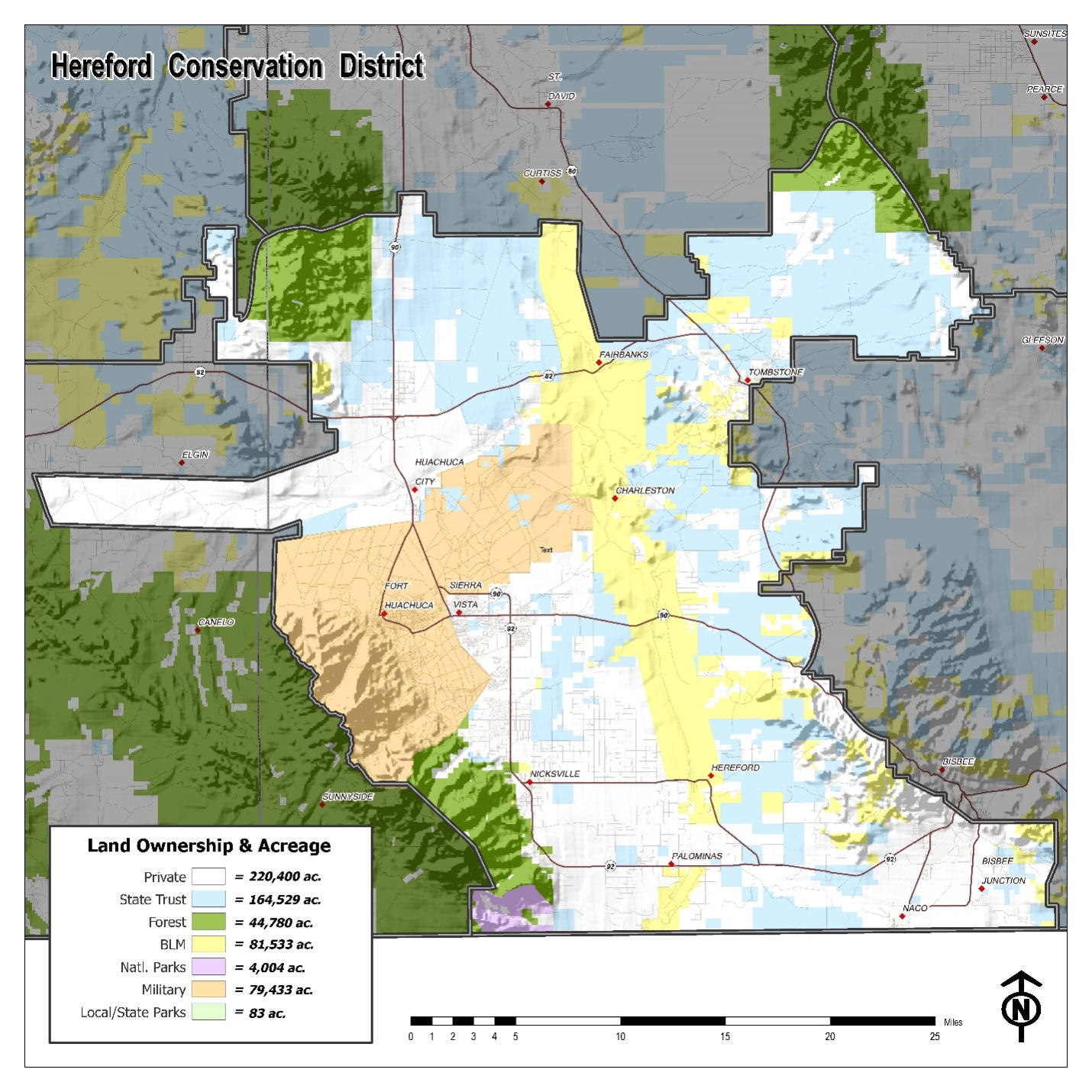 OVERARCHING ONE YEAR GOALSand SPECIFIC OBJECTIVESAdministration Hold monthly board meetingsHold special meeting and work sessions as requiredPublish a quarterly newsletter to keep cooperators and others informed of District 	activities and resource concernsUtilize the District website,www.herefordnrcd.com, to provide information including District and  educational material, workshop announcements, meeting agendas,  videos and Federal Agency Actions Actively seek grants that will benefit the natural resource goals of the District, City, and County governments Increase visibility of the District with state and national articles and press releases   AACDAttend and participate in meetings Coordinate with AACD to cultivate the NRCD program in Arizona   District Cooperators   Increase cooperator base  Provide technical assistance to cooperators on natural resource issuesHave available Hereford NRCD signs for cooperators’ property  CoordinationCoordination with policy makers and agencies on natural resource issues and plans Coordination with BLM on the San Pedro Riparian National Conservation Area Resource Management Plan Coordination with USFS on Forest Service Management Plans Coordination with USFWS on species listings, critical habitat and dataCoordination with AZ Department of Agriculture on livestock diseases and controlof diseases from livestock imported from MexicoCounty Fair  Provide assistance, information and materials to the 4-H and FFA in the district for the county fairPROJECTSWork with NRCS on conservation projectsWork with district cooperators on projects for their propertyArizona conservation partnership programProceed with Phase 2, Horseshoe Draw ProjectWater Conservation Erosion control projects for large and small acreage land ownersBrush control projects for large and small acreage land owners Water Quality - Monitor sediment and E.coli using survey grade fixed wing drones, which are unmanned aerial vehicles (UAVs), to monitor changes in topographyLEGAL ACTIONSA party to the Immigration Reform Law Institute lawsuit against Department of Homeland Security.A party on the Delisting Petition for the Yellow Billed CuckooEDUCATION CENTER   Produce and acquire programs which provide education about resource management and make them available to schools in the District using the workshops, the web site, and the newsletterProvide support and assistance to the Tombstone High School FFA program to include the monitoring of the Arizona Game and Fish Department relocated antelope  Ag education in the area schools     Coordinate/provide in-school speakers  Produce and present videos of tours, workshops and conservation practices for presentations and posting on District web site  Provide support to the Natural Resource Conservation Workshop for Arizona Youth Encourage universities to utilize the District resource for field training  Support 4-H activities within the District   Develop and publish conservation fact sheets  Workshops/ Legislative TourHost at least two workshops/ranch tours per year to provide information and education to the rural property owners in the District  Invite local Arizona elected officials to visit local ranches and observe soil erosion programs with resultant grazing land improvements and water savings   Funding SourcesAdministrationFunded by State and District funds and volunteer work by supervisorsHold monthly board meetings.Hold special meeting and work sessions as requiredPublish a quarterly newsletter to keep cooperators and others informed of District 	activities and resource concernsUtilize the District website,www.herefordnrcd.com, to provide information including District and  educational material, workshop announcements, meeting agendas,  videos and Federal Agency Actions Actively seek grants that will benefit the natural resource goals of the District, City, and County governments Increase visibility of the District with state and national articles and press releases   AACDFunded by State and District funds and volunteer work by supervisorsAttend and participate in meetings Coordinate with AACD to cultivate the NRCD program in ArizonaDistrict CooperatorsFunded by State and District funds and volunteer work by supervisorsIncrease cooperator base  Provide technical assistance to cooperators on natural resource issuesHave available Hereford NRCD signs for cooperators’ property  CoordinationFunded by State, District funds and donations and volunteer work by supervisorsCoordination with policy makers and agencies on natural resource issues and plans Coordination with BLM on the San Pedro Riparian National Conservation Area Resource Management Plan Coordination with USFS on Forest Service Management Plans Coordination with USFWS on species listings, critical habitat and dataCoordination with AZ Department of Agriculture on livestock diseases and controlof diseases from livestock imported from MexicoCounty FairFunded by State Education funds and volunteer work by supervisorsProvide assistance, information and materials to the 4-H and FFA in the district for the county fair.PROJECTSWork with NRCS on conservation projects.Funded by NRCS, State, District funds, donations and volunteer work by supervisorsWork with District cooperators on projects for their property. Funded by NRCS, State, District funds, donations and volunteer work by supervisorsArizona conservation partnership program Funded by  Funded by AACD, NRCS, State, District funds and donations and volunteer work by supervisorsProceed with Phase 2, Horseshoe Draw ProjectFunded by State, District funds, Grants and volunteer work by supervisorsWater Conservation Funded by NRCS, State, District funds and volunteer work by supervisorsErosion control projects for large and small acreage land ownersBrush control projects for large and small acreage land owners Water Quality- Monitor sediment and E.coli using survey grade fixed wing drones, which are unmanned aerial vehicles (UAVs),  to monitor changes in topography.Funded by State, ADEQ, District funds and volunteer work by supervisorsLEGAL ACTIONSDistrict funds and volunteer work by supervisors & donations.A party to the Immigration Reform Law Institute lawsuit against DHS.A party on the Delisting Petition for the Yellow Billed CuckooEDUCATION CENTERFunded by State Education Funds, District funds, grants and volunteer work by supervisorsProduce and acquire programs which provide education about resource management and make them available to schools in the District using the workshops, the web site, and the newsletterProvide support and assistance to the Tombstone High School FFA program to include the monitoring of the Arizona Game and Fish Department relocated antelope  Ag education in the area schools     Coordinate/provide in-school speakers  Produce and present videos of tours, workshops and conservation practices for presentations and posting on District web site  Provide support to the Natural Resource Conservation Workshop for Arizona Youth Encourage universities to utilize the District resource for field training  Support 4-H activities within the District   Develop and publish conservation fact sheets  Workshops/ Legislative TourFunded by State Education Funds, District funds, grants and volunteer work by supervisorsHost at least two workshops/ranch tours per year to provide information and education to the rural property owners in the District  Invite local Arizona elected officials to visit local ranches and observe soil erosion programs with resultant grazing land improvements and water savings   Who will do the work?Administration:District  Supervisors and District ClerkHold monthly board meetingsHold special meeting and work sessions as requiredPublish a quarterly newsletter to keep cooperators and others informed of District 	activities and resource concernsUtilize the District website,www.herefordnrcd.com, to provide information including District and  educational material, workshop announcements, meeting agendas,  videos and Federal Agency Actions Actively seek grants that will benefit the natural resource goals of the District, City, and County governments Increase visibility of the District with state and national articles and press releases   AACDDistrict Supervisors and District ClerkAttend and participate in meetings Coordinate with AACD to cultivate the NRCD program in Arizona   District CooperatorsDistrict Supervisors and District ClerkIncrease cooperator base  Provide technical assistance to cooperators on natural resource issuesHave available Hereford NRCD signs for cooperators’ property  CoordinationDistrict Supervisors, contractors, Cochise County and District ClerkCoordination with policy makers and agencies on natural resource issues and plans Coordination with BLM on the San Pedro Riparian National Conservation Area Resource Management Plan Coordination with USFS on Forest Service Management Plans Coordination with USFWS on species listings, critical habitat and dataCoordination with AZ Department of Agriculture on livestock diseases and controlof diseases from livestock imported from Mexico.County FairDistrict Supervisors and District ClerkProvide assistance, information and materials to the 4-H and FFA in the district for the county fair.PROJECTSWork with NRCS on conservation projectsDistrict SupervisorsWork with district cooperators on projects for their propertyDistrict Supervisors and NRCSArizona conservation partnership programAACD, NRCS, State, and District SupervisorProceed with Phase 2, Horseshoe Draw ProjectDistrict Supervisors, ADEQ, and contractorWater Conservation District Supervisors, and NRCSErosion control projects for large and small acreage land ownersDistrict Supervisors, and NRCSBrush control projects for large and small acreage land ownersDistrict Supervisors, and NRCSWater Quality -Monitor sediment and E.coli using survey grade fixed wing drones, which are unmanned aerial vehicles (UAVs), to monitor changes in topography. District Supervisors, ADEQ and Darling GeomaticsLEGAL ACTIONSContractorsA party to the Immigration Reform Law Institute lawsuit against DHS.A party on the Delisting Petition for the Yellow Billed CuckooEDUCATION CENTERDistrict Supervisors and District ClerkProduce and acquire programs which provide education about resource management and make them available to schools in the District using the workshops, the web site, and the newsletterProvide support and assistance to the Tombstone High School FFA program to include the monitoring of the Arizona Game and Fish Department relocated antelope  Ag education in the area schools     Coordinate/provide in-school speakers  Produce and present videos of tours, workshops and conservation practices for presentations and posting on District web site  Provide support to the Natural Resource Conservation Workshop for Arizona Youth Encourage universities to utilize the District resource for field training  Support 4-H activities within the District    Develop and publish conservation fact sheets  Workshops/ Legislative TourDistrict Supervisors and District ClerkHost at least two workshops/ranch tours per year to provide information and education to the rural property owners in the District  Invite local Arizona elected officials to visit local ranches and observe soil erosion programs with resultant grazing land improvements and water savings   When will the work be done?AdministrationAll yearHold monthly board meetings.Hold special meeting and work sessions as requiredPublish a quarterly newsletter to keep cooperators and others informed of District 	activities and resource concernsUtilize the District website,www.herefordnrcd.com, to provide information including District and  educational material, workshop announcements, meeting agendas,  videos and Federal Agency Actions Actively seek grants that will benefit the natural resource goals of the District, City, and County governments Increase visibility of the District with state and national articles and press releases   AACDAll yearAttend and participate in meetings Coordinate with AACD to cultivate the NRCD program in ArizonaDistrict CooperatorsAll yearIncrease cooperator base  Provide technical assistance to cooperators on natural resource issuesHave available Hereford NRCD signs for cooperators’ property  CoordinationWhen determined  necessary by the District SupervisorsCoordination with policy makers and agencies on natural resource issues and plans Coordination with BLM on the San Pedro Riparian National Conservation Area Resource Management Plan Coordination with USFS on Forest Service Management Plans Coordination with USFWS on species listings, critical habitat and dataCoordination with AZ Department of Agriculture on livestock diseases and controlof diseases from livestock imported from MexicoCounty FairSeptemberProvide assistance, information and materials to the 4-H and FFA in the district for the county fair.PROJECTSWork with NRCS on conservation projects  All yearWork with district cooperators on projects for their propertyAll yearArizona conservation partnership programAll yearProceed with Phase 2, Horseshoe Draw ProjectWater ConservationAll yearErosion control projects for large and small acreage land ownersAll yearBrush control projects for large and small acreage land ownersAll yearWater Quality - Monitor sediment and E.coli using survey grade fixed wing drones, which are unmanned aerial vehicles (UAVs), to monitor changes in topography.All yearLEGAL ACTIONSA party to the Immigration Reform Law Institute lawsuit against DHS.A party on the Delisting Petition for the Yellow Billed CuckooEDUCATION CENTERAll yearProduce and acquire programs which provide education about resource management and make them available to schools in the District using the workshops, the web site, and the newsletterProvide support and assistance to the Tombstone High School FFA program to include the monitoring of the Arizona Game and Fish Department relocated antelope  Ag education in the area schools     Coordinate/provide in-school speakers  Produce and present videos of tours, workshops and conservation practices for presentations and posting on District web site  Provide support to the Natural Resource Conservation Workshop for Arizona Youth Encourage universities to utilize the District resource for field training  Support 4-H activities within the District    Develop and publish conservation fact sheets  Workshops/ Legislative TourSpring and FallHost at least two workshops/ranch tours per year to provide information and education to the rural property owners in the District  Invite local Arizona elected officials to visit local ranches and observe soil erosion programs with resultant grazing land improvements and water savings This Annual Plan of Work for the  HerefordNRCD was accepted and approved on this21st day of June 2017.Three Board Member signatures required: Signature__________________________________________ Signature__________________________________________ Signature__________________________________________ Signature__________________________________________ Signature__________________________________________ 